Grupa „Kangurki”Czwartek – 03.02.2022„Układanie serii od najmniejszego do największego” Ćwiczenie usprawniające narządy artykulacyjne - wierszyk: „Gimnastyka”:
Rodzic mówi wierszyk, a dziecko wykonuje ruchy języka opisane w wierszu, można przygotować lusterka.
Na początku jest rozgrzewka,
Językowa wprzód wywieszka,
Cały język wyskakuje,
Wszystkim nam się pokazuje,
W dół i w górę,
W lewo, w prawo.
Pięknie ćwiczy!
Brawo! Brawo!
Język wargi oblizuje, pięknie kółka wykonuje.
Popatrzymy do lusterka,
Jak się język bawi w berka.
Kto spróbuje z miną śmiałą,
Zwinąć język w rurkę małą?
Język ząbki poleruje
Każdy dotknie i wyczuje...
Może uda się ta sztuczka.
Trzeba uczyć samouczka.Zabawa dydaktyczna  z wykorzystaniem zabawek.Rodzic przygotowuje wg uznania: klocki okrągłe wkładane jeden na drugi, kilka kredek różnej wielkości, kilka różniących się wielkością garnków/klocków/samochodów. Przedmioty różniące się wielkością układamy przed dzieckiem. Prosimy dziecko o ich przeliczenie, w zakresie do 5. Jeżeli widzimy, że dziecko ma problem z przeliczaniem, powtarzamy to kilkakrotnie licząc wspólnie. Zwiększamy stopień trudności, jeśli widzimy , że dziecko dobrze radzi sobie z przeliczaniem- dokładamy ilość elementów.Następnie zadajemy dziecku pytania:- Czy wszystkie przedmioty są takie same?- Jak myślisz, czym się różnią? - Który przedmiot jest najmniejszy?- Który jest troszkę większy od najmniejszego?- Który jest największy?- Który jest trochę mniejszy od największego?Następnie Rodzic wspólnie z dzieckiem układają przedmioty od najmniejszego do największego, a później prosimy dziecko aby ułożyło samodzielnie. Zmieniamy serie: od największego do najmniejszego i odwrotnie.    Karta pracy dla chętnych 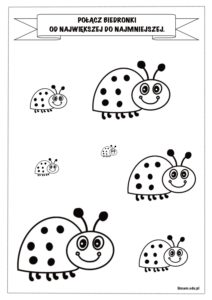 